AUTOSTRADE PER L’ITALIA S.P.A.Società soggetta all’attività di direzione e coordinamento di Atlantia S.p.A.DOMANDA DI MANIFESTAZIONE DI INTERESSEPROCEDURA NEGOZIATA PER L’AFFIDAMENTO DI UN ACCORDO QUADRO MISTO LAVORI E SERVIZI PER L'ESECUZIONE DI LAVORI DI MANUTENZIONE E PRESTAZIONI DI SERVIZI INERENTI LA GESTIONE DELLE OPERE DEL CORPO AUTOSTRADALE NELL’AUTOSTRADA A14 BOLOGNA -  BARI – TARANTO DAL KM 144 AL KM 505 DI COMPETENZA DELLA DIREZIONE DI TRONCO 7° PESCARA.CODICE APPALTO n. 001-PE-2021ai fini dell'individuazione di Operatori Economici da invitare alla procedura negoziata, ai sensi dell’art. 1 comma 2, lettera b), L. 120/2020 mediante avviso pubblico per la stipula di un Accordo Quadro misto di Lavori e Servizi - ai sensi dell’art. 54 comma 3 D. Lgs. n. 50/2016 s.m.i. concluso con unico operatore economico.Spett.leAutostrade per L’Italia S.p.A.Direzione 7° Tronco di PescaraViale Leonardo Petruzzi, 9765013 Città Sant’Angelo (PE)Il sottoscritto ...........................................................................................................................Nato il .................................................. a ................................................................................In qualità di ............................................................................................................................Dell’Impresa ...........................................................................................................................Con sede in ...........................................................................................................................C.f. ...........................................................................................................................................P. IVA ..............................................................................................................................Tel ....................................................................... fax ...............................................................indirizzo MAIL ………………………………………………………………………………..indirizzo posta elettronica certificata PEC......................................................................................DICHIARAdi manifestare l’interesse a partecipare alla procedura negoziata in oggetto e che intende partecipare come:          Impresa singolaOppure Capogruppo di RTI/consorzio/GEIE di tipo orizzontale/verticale/misto costituito fra le imprese:............................................................................................................................................;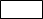 Oppure         Capogruppo di RTI/consorzio/GEIE di tipo orizzontale/verticale/misto da costituirsi fra le imprese: .......................................................................................................;Oppure         Mandante di RTI/consorzio/GEIE di tipo orizzontale/verticale/misto costituito fra le imprese:............................................................................................................................................;Oppure          Mandante di RTI/consorzio/GEIE di tipo orizzontale/verticale/misto da costituirsi fra le imprese:   ....................................................;Oppure          Impresa singola avvalendosi della seguente Impresa singola/RTI/consorzio/GEIE ...........................................................................................................................................;Oppure          altro ............................................................................................................................................;DICHIARA ALTRESI’:L’ assenza dei motivi di esclusione dall’art. 80 del D.Lgs 50/2016 s.m.i.;Che l’Impresa è iscritta nel registro delle imprese della Camera di Commercio, Industria, Artigianato e Agricoltura della Provincia di ............................................. per le seguenti attività……….. (descrizione attività che deve essere corrispondente a quella oggetto dell'appalto) precisando gli estremi di iscrizione (numero e data), la forma giuridica nonché i nominativi, le qualifiche, le date di nascita e residenza dei titolari, soci, direttori tecnici soci accomandatari e amministratori muniti di rappresentanza (allega copia sottoscritta digitalmente dal Legale Rappresentante o dal Procuratore Speciale);Che l’Impresa è in possesso, dell’attestazione di qualificazione rilasciata da società organismo di attestazione (SOA) regolarmente autorizzata, in corso di validità, per la categoria e classifica adeguate ai lavori da eseguire di cui all’Avviso di Indagine di Mercato. Che l’Impresa è in possesso dei requisiti di cui al punto 7.2) dell’Avviso di Indagine di Mercato.LUOGO E DATA ………………………………………………………………….Documento informatico firmato digitalmente ai sensi del D.Lgs 82/2005 s.m.i. e norme collegate, il quale sostituisce il documento cartaceo e la firma autografa.N.B.:Tutte le dichiarazioni sostitutive richieste ai fini della partecipazione alla presente indagine di mercato devono essere rilasciate dal Legale Rappresentante o dal Procuratore Speciale, ai sensi degli artt. 46 e 47 del D.P.R. 28 dicembre 2000, n. 445 e s.m.i. con la sottoscrizione digitale del dichiarante; a tale fine le stesse devono essere corredate dalla copia digitale di un documento di riconoscimento del dichiarante, in corso di validità; è sufficiente una sola copia del documento di riconoscimento anche in presenza di più dichiarazioni su più documenti distinti.In caso di RTI costituiti o Consorzio, a pena di esclusione, la domanda di partecipazione dovrà essere sottoscritta digitalmente dal Legale Rappresentante o dal Procuratore Speciale dell’impresa mandataria in nome e per conto di tutti i soggetti componenti, e in caso di Consorzio dal Legale Rappresentante o dal Procuratore Speciale.Nel caso di ATI o consorzi non ancora costituiti, ogni operatore economico della costituenda ATI o Consorzio dovrà redigere e far sottoscrivere digitalmente dal proprio Legale Rappresentante o dal Procuratore Speciale la Domanda di manifestazione di interesse.In tal caso, le mandanti o le consorziate dovranno allegare la domanda nell’Area Allegati. 